WHITEHAVEN TOWN COUNCILClerk and Responsible Financial Officer: Marlene JewellTelephone: 01946 67366Chairman:	Councillor C MaudlingTo: Members of Whitehaven Town CouncilYou are duly SUMMONED to attend a MEETING of WHITEHAVEN TOWN COUNCIL which will be held in THE BEACON PORTAL at THE BEACON, WHITEHAVEN on THURSDAY 30th June 2022 at 6:00pmSigned.....t:!.l.:  ·············· Dated ..?.-.	L: .?.e.+.-:?Marlene Jewell, Clerk and Responsible Financial OfficerAGENDAApologies for AbsenceDeclarations of InterestTo receive declarations of interest by elected Members in respect of Agenda items.If a Member requires any advice on any item involving a possible declaration of interest which could affect his/her ability to speak and/or vote he/she is advised to contact the Clerk at least 24 hours in advance of the meeting.Public ParticipationMinutes of the Annual Council Meeting held on 26st May 2022Planning ApplicationsFinance ReportChristmas LightsWinter Bedding PlantsConcerns about the level of Service provided to the people of Whitehaven by GP Practices - Councillor Gill to give a report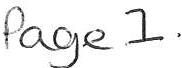 Councillor Ward MattersDate, Time and Place of Next Council MeetingIN PRIVATEThat prior to the following items of business the Chairman will move the following resolution:That in view of the special or confidential nature of the business about to be transacted it is advisable in the public interest that the public and or press be instructed to withdraw.Grant Application - GCCGrant Application - WTGQueen's Platinum Jubilee EventsOffice Accommodation and Quotes - To followSocial Media Policy- Chairman to give a report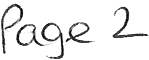 WHITEHAVEN TOWN COUNCILMinutes of the Annual Council Meeting held on the 26th May 2022Present: Councillor C Hayes; Councillor R Gill; Councillor J Carr; Councillor E Dinsdale; Councillor G Dinsdale; Councillor C Maudling; Councillor J Rayson; Councillor R Redmond; Councillor G Roberts; Councillor G StevensM. Jewell, Clerk and Responsible Financial Office Member of the Press2006/22	IntroductionThe Chairman welcomed everyone to the Annual Meeting of Whitehaven Town Council. He said it had been an honour to be Mayor for the Town Council this year and that he had enjoyed every minute of it. He thanked all the Councillors for their help during the past year which apart from everything else being challenging had been challenging for him on a personal note. He also thanked the Clerk and Assistant Clerk.2007/22	Appointment of Chairman ( Mayor) for 2022/23Councillor Hayes asked for nominations for the position of Chairman (Mayor) for 2022/23.Councillor Gill nominated Councillor Graham Roberts and this was seconded byCouncillor Hayes.Councillor Maudling asked to make a point of order and said he would like an explanation as to why one of the Clerks had approached other Councillors to vote for Councillor Roberts. The Clerk said she had not approached anybody but had heard rumours of Councillors asking other Councillors to vote for them.Councillor Gill said he had nominated Councillor G Roberts because he had been on the Council from day one. He said he was well known in the town and had supported every one of the Council's functions so he was happy to move Councillor Roberts to be the Chairman for the ensuing year. Councillor Hayes seconded this.Councillor Maudling asked to make another point of order that Councillor Roberts had already been Mayor and Deputy Mayor.Councillor Gill said that you could have the same Mayor all year every year andCleator Moor had had the same Mayor for 8 years and that because you've held office doesn't mean you can't hold it twice. He said Councillor O'Kane had held it for 3 years.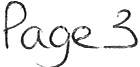 Councillor Maudling said he opposed that and whilst there may not be anything political the Council was a clique.Councillor Hayes asked if there were any other nominations and CouncillorRayson nominated Councillor Charles Maudling and this was seconded by Councillor G DinsdaleA vote was held and 4 Councillors voted for Councillor Roberts and 6 Councillors voted for Councillor Maudling.Councillor Gill and Councillor Hayes congratulated Councillor Maudling on his appointment as Chairman (Mayor).RESOLVED -That Councillor Maudling be appointed Chairman (Mayor) for 2022/23. Councillor Maudling took the Chair and signed the Declaration of Acceptance of Office.2008/22	Appointment of Deputy Chairman (Deputy Mayor) for 2022/23The Chairman asked for nominations for the position of Deputy Chairman (Deputy Mayor) for 2022/2023 and the following were received:-Councillor Gill nominated Councillor C Hayes and this was seconded by Councillor CarrCouncillor G Dinsdale nominated Councillor E Dinsdale and this was seconded by Councillor MaudlingA vote was held and 5 Councillors voted for Councillor Hayes and 5 Councillors voted for Councillor E Dinsdale. The Chairman exercised his casting vote and voted for Councillor E DinsdaleRESOLVED - That Councillor E Dinsdale be appointed Deputy Chairman (Deputy Mayor) for 2022/23 and he signed the Declaration of Acceptance of Office.2009/22	Apologies for AbsenceApologies for absence were received from:-Councillor B O'Kane Councillor C WalmsleyPrevious Engagement Family CommitmentIt was proposed by Councillor Hayes and seconded by Councillor Roberts that the apologies for absence be accepted and noted. A vote was held and it was unanimouslyRESOLVED - That the apologies for absence be accepted and noted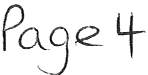 2010/22	Declarations of InterestCouncillor Maudling declared an interest in Item 8 as he was a member of CBC's Planning PanelCouncillor Roberts declared an interest that he was a member of CCC2011/22	Minutes of the Council Meeting held on 28th April 2022It was proposed by Councillor Gill and seconded by Councillor Hayes that the Minutes of the Council Meeting held on 28th April 2022 be approved andsigned by the Chairman as a correct record. A vote was held and 8 Councillors voted for the proposal and 2 Councillors abstainedRESOLVED - That the Minutes of the Council Meeting held on 28th April 2022 be approved and signed by the Chairman as a correct record2012/22	Public ParticipationThere was no public participation2013/22	Planning ApplicationsThe Council considered a list of Planning Applications received from CBC and shown at Appendix 1.Councillor Stevens referred to application 4/22/2217/OF1 - Land to the West ofValley View Road. She said there was Storey Homes work going on at the back of Valley View Road. She said she had not had any planning training yet but had done her best to look at this and that she had some concerns but that she understood that a reply was not required by CBC until June. She said she would like to have some more time to continue to look at it. She said she was concerned that they had not taken into account the potential for mine workings underneath the existing site and that there was no map with the planning details given.Councillor Gill said he was concerned about this because they built Storeyhouses on the top of Wilson Pit and there had been a JCB which had fallen into a shaft which had subsequently been filled in. The Clerk suggested to Councillor Stevens that in the circumstances she should send her comments direct to CBC.It was proposed by Councillor Gill and seconded by Councillor Carr that they as a Council having heard the concerns of the Ward Councillor, support the Ward Councillor however she decides to pursue it so that there would be full Council support. A vote was held and it was unanimously11.		RESOLVED -That the Council having heard the concerns of the Ward Councillor, support the Ward Councillor however she decides to pursue it so that there would be full Council support.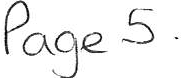 111.	It was proposed by Councillor Maudling and seconded by Councillor Gill that CBC be informed that following consideration of the remainder of the planning applications on Appendix 1 there were no further representations.RESOLVED - That CBC be informed that following consideration of the remainder of the Planning Applications on Appendix 1, there were no further representations.2014/22	Finance ReportThe Council considered a Finance Report.1.	Appendix 1 - The Clerk reported that there were 4 extra invoices to consider namely:Cumbria Media Cumbria LoosPHP ArchitectsPOD Signs£68.00 for uploading to website£418.80 for hire of toilets for Leyland Bus Bus Event in May 2022£4,069.20 for additional service in relation to prolonged planning input relating to conservation officer's requests plus travelling expenses£600 Jubilee photos for the Photographic ExhibitionIt was proposed by Councillor Gill and seconded by Councillor Robertsthat the invoices on Appendix 1 plus the 4 additional invoices listed above be approved and paid. A vote was held and it was unanimouslyRESOLVED - That the invoices on Appendix 1 plus the 4 additional invoices listed above be approved and paid.u.		Appendices 2 and 3 - the Council considered Appendices 2 and 3 and it was proposed by Councillor Gill and seconded by Councillor Hayes that these be approved and noted. A vote was held and it was unanimouslyRESOLVED - That Appendices 2 and 3 be approved and noted.2015/22	Annual Governance and Accountability Return 2021/22The Council considered a report on the Annual Governance and Accountability Return for 2021/22 and the recommendations in paragraph 4.1 (i) to (v) of the Report4.1(i)	It was proposed by Councillor Gill and seconded by Councillor Hayes that Section 1 - The Annual Governance Statement 2021/2022 be approved by the Council and signed by the Chairman and the Clerk and the Minute number inserted. A vote was taken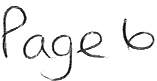 4.l(ii)and it was unanimouslyRESOLVED - That Section 1 - The Annual Governance Statement 202l/2022 be approved and signed by the Chairman and the Clerk and the Minute number inserted.It was proposed by Councillor Gill seconded by Councillor Hayes that Section 2 - the Accounting Statements 2021/2022 be approved by the Council and signed by the Chairman and the Responsible Financial Officer and the Minute number inserted. A vote was taken and it was unanimouslyRESOLVED- That the Accounting Statements 2021/2022 be approved by the Council and signed by the Chairman and the Responsible Financial Officer and the Minute number inserted.4.l(iii)4.1(iv)4.1(v)It was proposed by Councillor Gill and seconded by Councillor Hayes that the Annual Internal Auditor's Report be approved. A vote was taken and it was unanimouslyRESOLVED - That the Annual Internal Auditor's Report be approvedIt was proposed by Councillor Gill and seconded by Councillor Hayes that the Annual Return be advertised for public inspection to comply with the timescales and requirements in paragraph 2.2(iv) of the report. A vote was held and it was unanimouslyRESOLVED - That the Annual Return be advertised for public inspection to comply with the timescales and requirements of paragraph 2.2 (iv) of the report and Councillors be sent a copy of the Notice.It was proposed by Councillor Gill and seconded by Councillor Hayes that the completed and approved Annual Governance and Accountability Return 2021/2022 be submitted to PKF Littlejohn as soon as soon as possible following the Council meeting. A vote was taken and it was unanimouslyRESOLVED - That the completed and approved Annual Governance and Accountability Return 2021/2022 be submitted to PKF Littlejohn as soon as possible following the Council Meeting.2016/22	Council's Bank AccountThe Council considered a report on the CounciI's Bank Account and the 4 authorised signatories. It was proposed by Councillor Hayes and seconded by Councillor Maudling that Councillor C Hayes, Councillor R Gill, Councillor B 0' Kane and Councillor G Roberts continue to be authorised signatories. A voteP0-3e 1-was held and it was unanimouslyRESOLVED - That Councillor C Hayes, Councillor R Gill, Councillor B O'Kane and Councillor G Roberts continue to be authorised signatories.2017/22	Consideration of Recommendations made by a CommitteeThe Council considered a report on recommendations made by the Policy and Resources Committee on 13th October 2021. It was proposed by Councillor Gill and seconded by Councillor Hayes that the recommendations made by the Policy and Resources and Finance Committee on 13th October 2021 be noted and approved. A vote was held and it was unanimouslyRESOLVED - That the recommendations made by the Policy and Resources and Finance Committee on 13th October 2021 be noted and approved.2018/22	Review and Adoption of Standing OrdersThe Council considered a report on the review and adoption of Model Standing Orders which contained amendments made by NALC.It was proposed by Councillor Gill and seconded by Councillor Hayes that the Model Standing Orders be approved with the amendments madeby NALC and adopted and that they be further reviewed at the next Annual Meeting in May 2023 unless in the meanwhile amendments are made by NALC in which case they will be referred to Council at that time.A vote was held and it was unanimouslyRESOLVED - That the Model Standing Orders be approved with the amendments made by NALC and adopted and that they be further reviewed at the next Annual Meeting in May 2023 unless in the meanwhile amendments are made by NALC in which case they will be referred to Council at that time.2019/22	Review and Adoption of Financial RegulationsThe Council considered a report on the review and adoption of Model Financial Regulations which were last approved by the Council in May 2021. No amendments had been made by NALC since that time. It was proposed by Councillor Gill and seconded by Councillor Maudling that the Model Financial Regulations be approved and adopted and that they be further reviewed at the next Annual Meeting in May 2023 unless in the meanwhile amendments are made by NALC in which case they will be referred back to Council at that time. A vote was held and it was unanimouslyRESOLVED - That the Model Financial Regulations be approved and adopted and that they be further reviewed at the next Annual Meeting in May 2023 unless in the meanwhile amendments are made by NALC in which case they will be referred back to Council at that time.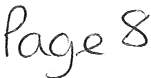 2020/22	Review and Adoption of Code of ConductThe Council considered a report on the Code of Conduct shown at Appendix 1 to the report which had been last reviewed and adopted on 27th May 2021. The Clerk reported that since writing the report information had been received from CALC that both Allerdale and Copeland were looking to adopt a revised Code of Conduct and that this would be passed to Town and Parish Councils for them to adopt so that there would be a consistent approach. It was proposed by Councillor Gill and seconded by Councillor Hayes that the Code of Conduct be approved and adopted without amendment and that it be reviewed at the next Annual Meeting in 2023 or earlier if a revised Code of Conduct is received.A vote was held and it was unanimouslyRESOLVED - That the Code of Conduct be approved and adoptedwithout amendment and that it be reviewed at the next Annual Meeting in 2023 or earlier if a revised Code of Conduct is received.2021/22	Chairman's AllowanceThe Council considered a report on the Chairman's Allowance for 2022/23. It was proposed by Councillor Gill and seconded by Councillor Maudling that the Mayors Allowance of £3,063 be approved as stated inparagraphs 2.1 and 2.2 of the Report. A vote was held and it was unanimouslyRESOLVED - That the Mayors Allowance of £3,063 be approved as stated in Paragraphs 2.1 and 2.2 of the report.2022/22	Appointments to CommitteesThe Council considered a report on appointments to the two standing Committees of the Council. The Clerk asked for volunteers and the following Councillors put their names forward:-Staffing Committee: Councillor Maudling Councillor E Dinsdale Councillor Rayson Councillor Hayes Councillor Gill Councillor StevensPolicy and Resources and Finance Committee: Councillor GillCouncillor Hayes Councillor E Dinsdale Councillor Stevens Councillor Carr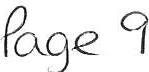 It was proposed by Councillor Maudling and seconded by Councillor Hayes that the Councillors named above be appointed to sit on the Standing Committees. A vote was held and it was unanimouslyRESOLVED - That the Councillors named above be appointed to sit on the Standing Committees.2023/22	Adoption of Terms of Reference for CommitteesThe Council considered a report showing at Appendix 1 the Terms of Reference for the Staffing Committee and the Policy and Resources and Finance Committee. It was proposed by Councillor Roberts and seconded by Councillor Maudling that the Terms of Reference for the Staffing Committee and the Policy and Resources and Finance Committees shown at Appendix 1 of the report be approved. A vote was held and it was unanimouslyRESOLVED-That the Terms of Reference for the Staffing Committee and the Policy and Resources and Finance Committees shown at Appendix 1 of the report be approved.2024/22	Appointment to Advisory GroupsThe Council considered a report on appointments to the Council's various Advisory Groups and approval of the Terms of Reference for the Adviso1y Groups which had last been approved by the Council in May 2021. The Clerk asked for volunteers to sit on the various Advisory Groups and the following put their names forward:-Whitehaven in Bloom Advisory Group Councillor E DinsdaleCouncillor G Dinsdale Councillor Hayes Councillor RaysonEvents Advisory Group Councillor E Dinsdale Councillor Hayes Councillor Maudling Councillor StevensGerard Richardson (co-opted)Allotments Advisory Group Councillor GillCouncillor Rayson Councillor G Dinsdale Councillor E Dinsdale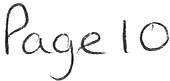 Councillor HayesSteering Group on Office Accommodation Councillor GillCouncillor Roberts Councillor Hayes Councillor E Dinsdale Councillor CarrIt was proposed by Councillor Hayes and seconded by Councillor Roberts that the Councillors named above be appointed to sit on the Advisory Groups. A vote was taken and it was unanimouslyRESOLVED - That the Councillors named above be appointed to sit on the Advisory Groups.ii		It was proposed by Councillor Gill and seconded by Councillor Roberts that the Terms of Reference for Advisory Groups be approved. A vote was held and it was unanimouslyRESOLVED- That the Terms of Reference for Advisory Groups be approved.2025/222026/22Review of Subscriptions to Other BodiesThe Council considered a report on Subscriptions to Other Bodiesgiving details of the subscription to CALC. It was proposed by Councillor Maudling and seconded by Councillor Gill that the position regarding the subscription to other bodies be noted and approved and the subscription of£1,914.98 to CALC for 2022/23 be paid. A vote was held and it was unanimouslyRESOLVED - That the position regarding the subscription to other bodiesbe noted and approved and the subscription of£ 1,914.98 to CALC for 2022/23 be paid.Review of Representations on or work with External Bodies and Arrangements for reporting backThe Council had decided in 2021that the Chairman should be appointedto sit on the Harbour Users Group and that the first meeting had been held on 24th May 2021. It was proposed by Councillor Hayes and seconded by Councillor Rayson that whenever the Chairman attends the Harbour Users Group Meetings they report back to the next full Council Meeting. A vote was held and it was unanimouslyRESOLVED -That whenever the Chairman attends the Harbour Users Group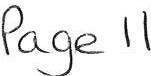 Meetings he reports back to the next full Council Meeting.2027/22	Confirmation of Insurance CoverThe Council considered a report confirming the Council's Insurance Cover that the Council had recently agreed to renew for a 5 year period.(Minute 1988/22 refers). It was proposed by Councillor Maudling and seconded by Councillor G Dinsdale that the Insurance Policy be noted and approved. A vote was held and it was unanimouslyRESOLVED - That the Insurance Policy be noted and approved.2028/22	Combined Health and Safety Policy and Risk AssessmentThe Council considered a report on a combined Health and Safety Policy and Risk Assessment. The documents were shown at Appendix 1. It was proposed by Councillor Hayes and seconded by Councillor Gill that the Health and Safety Policy and the Risk Assessment at Appendix 1 of the report be approved and signed. A vote was held and it was unanimouslyRESOLVED - That the Health and Safety Policy and the Risk Assessment at Appendix 1 of the report be approved and signed.2029/22	Review of S137 ExpenditureThe Council considered a report on Section 137 expenditure which was shown at Appendix 1 to the report. It was proposed by Councillor Gill and seconded by Councillor Hayes that the Sl37 expenditure shown at Appendix 1 to the report be approved. A vote was held and it was unanimouslyRESOLVED - That the S137 expenditure shown at Appendix 1 to the report be approved.2030/22	Risk Assessment and Management (Financial and Operational)The Council considered a report on Risk Assessment and Management (Financial and Operational) shown at Appendix 1. It was proposed by Councillor Gill and seconded by Councillor Hayes that the RiskAssessment Policy shown at Appendix 1 of the report be approved. A vote was taken and it was unanimouslyRESOLVED - That the Risk Assessment Policy shown at Appendix 1 of the report be approved.2031/22	Review of Asset Register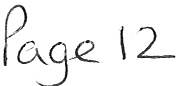 The Council considered a report on the Asset Register shown at Appendix 1 of the report which was last approved on 27th May 202 l . It was proposed by Councillor Hayes and seconded by Councillor G Dinsdale that the Asset Register shown at Appendix 1 of the report be approved and be further reviewed at the Annual Meeting in 2023. A vote was held and it was unanimouslyRESOLVED - That the Asset Register shown at Appendix 1 of the report be approved and be further reviewed at the Annual Meeting in 2023.2032/22	Review of Social Media PolicyThe Council considered a report on its Social Media Policy as shown at Appendix 1 of the report which was approved and adopted by the Council on 7th August 2020 and reviewed and adopted at the Annual Meeting on 27th May 2021.It was proposed by Councillor Gill and seconded by Councillor Hayes that the Social Media Policy shown at Appendix 1 of the report be approved and adopted without amendment and be reviewed at the Annual Meeting in 2023. A vote was held and 8 Councillors voted for the proposal and 2 Councillors abstained.RESOLVED-That the Social Media Policy shown at Appendix 1 of the report be approved and adopted without amendment and reviewed at the Annual Meeting in 2023.2033/22	Time and Place of ordinary Council Meetings up to and including the next Annual MeetingThe Council considered a list of the times and place for ordinary Council meetings up to and including the next Annual Meeting. It was proposed by Councillor Hayes and seconded by Councillor Gill that the list be approved. A vote was taken and it was unanimouslyRESOLVED - That the list be approved.2034/22	Date Time and Place of next MeetingThe next Council Meeting would be on 30th June 2022 at 6.00pm at the Beacon Portal, WhitehavenIN PRIVATE2035/22	That prior to the following item of business the Chairman moved the following resolution: -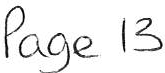 That in view of the special or confidential nature of the business about to be transacted it is advisable in the public interest that the public and or press be instructed to withdraw from the meeting.Councillor Hayes proposed this and Councillor Roberts seconded it. A vote was held and it was unanimouslyRESOLVED - That in view of the special or confidential nature of the business about to be transacted it is advisable in the public interest that the public and press be instructed to withdraw from the Meeting. Allmembers of the public and press then left the Meeting.2036/22	Ward Grant Application - TCCThe Council considered a Councillor Ward Grant Application from TCC for£250.00. The reason the grant was before Council was that it was sl37 Expenditure and a Council resolution was required to confirm that the grant complied with the provisions of s 137 of the Local Government Act 1972.It was proposed by Councillor Hayes and seconded by Councillor Maudlingthat a Councillor Ward Grant of £250.00 be awarded to TCC and that the grant complied with the provisions of the Local Government Act 1972. A vote was held and it was unanimouslyRESOLVED - That a Councillor Ward Grant of £250.00 be awarded to TCC and that the grant complied with the provisions of the Local Government Act 1972.The Meeting closed at 7.00pmChairman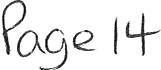 WTC 30/06/2022Item 5Planning Application for Consideration by Whitehaven Town CouncilApplication Number 4/18/2287/0O14/20/2309/0F14/21/2195/0Rl4/21/2196/0RlDetailConsultation on Additional and Amended Information: OUTLINE APPLICATION FOR DEVELOPMENT OF UP TO 370 DWELLINGS WITH ASSOCIATED OPEN SPACE AND INFRASTRUCTURELAND AT HARRAS MOOR, WHITEHAVENConsultation on Additional and Amended Information: CONVERSION OF EXISTING BUILDING CONTAINING FLATS TO FORM FIVE DWELLINGS, MINOR EXTERNAL ALTERATIONS, DEMOLITION OF EXISTING SINGLE STOREY EXTENSION, THE CONSTRUCTION OF A NEW ACCESS AND ASSOCIATED CARPARKING AREA HENSINGHAM HOUSE. EGREMONT ROAD, HENSINGHAM, WHITEHAVENConsultation on Additional and Amended Information: APPLICATION FOR THE APPROVAL OF RESERVED MATTERS FOR ACCESS, APPEARANCE, LANDSCAPING, LAYOUT AND SCALE FOR 85 DWELLINGS FOLLOWING OUTLINE PLANNING APPROVAL 4/16/2415/001 HARRASDYKEFARM,HARRASDYKE,  WHITEHAVENConsultation on Additional and Amended Information: APPLICATION FOR APPROVAL OF RESERVED MATTERS FOR ACCESS, APPEARANCE, LANDSCAPING, LAYOUT AND SCALE FOR 5 DWELLINGS FOLLOWING OUTLINE PLANNING APPROVAL 4/16/2416/001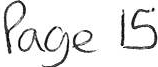 Application Number	DetailLAND AT HARRAS ROAD, HARRAS MOOR, WHITEHAVEN4/22/2221/0B14/22/2224/0Fl4/22/2233/0Fl4/22/2234/0F14/22/2244/0F14/22/2245/TPO4/22/2246/TPOAPPLICATION TO VARY CONDITION 2 (DESIGN CHANGE TO CHANGE THE ROOF PROFILE & CONSTRUCTION) OF PLANNING APPROVAL 4/22/2013/0Fl - GROUND FLOOR EXTENSION TO BOTH ENDS & REAR OF EXISTING BUNGALOW (PART OF EXTENSION TO REAR IS TWO STOREY) BRAKESIDE VILLA, ENNERDALE TERRACE, WHITEHAVENSINGLE STOREY SIDE EXTENSION FOR LIVING, KITCHEN, DINING ROOM16 BRAYTON ROAD, WHITEHAVENSINGLE STOREY REAR EXTENSION31 WATERS EDGE CLOSE, WHITEHAVENTWO STOREY SIDE EXTENSION166 HIGH ROAD, WHITEHAVENFIRST FLOOR EXTENSION TO SIDE OVER AN EXISTING GARAGE TO PROVIDE AN ADDITIONAL BEDROOM, SHOWER ROOM AND SNUG11 ROSEMARY CLOSE, WHITEHAVEN1-2 METER REDUCTION OF THREE SYCAMORE TREES PROTECTED BY A TREE PRESERVATION ORDERJOHNSON HOUSE, HILLCREST AVENUE, WHITEHAVENCROWN LIFT OF 2.5M AND A REDUCTION SPREAD BY 2M TO TWO BEECH TREES IN A CONSERVATION AREA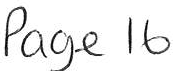 Application Number4/22/2253/0FI4/22/2258/0B IDetailMECHLIN, INKERMAN TERRACE, WHITEHAVENEXCAVATE GROUND 4M BACK OF REAR PROPERTY TO CREATE A SPLIT-LEVEL GARDENRETAINING WALL ERECTED TO SUPPORT THE UPPER LEVEL; WALL ERECTED AROUND UPPER LEVEL (RETROSPECTIVE)40 TOMLIN AVENUE, WHITEHAVENVARIATION OF CONDITION 2 (DESIGN CHANGESTO AMEND THE EXTERNAL APPEARANCE OF THE HOUSE TYPES) OF PLANNING APPROVAL 4/20/2455/0Fl RESIDENTIAL DEVELOPMENT OF 40 DWELLINGSLAND SOUTH OF WATERS EDGE CLOSE4/22/9001		Updated Supported Statement: PROPOSED DEMOLITION OF FORMER ELDERLY PERSONS HOMEBRACKENTHWAITE, SENHOUSE STREET, WHITEHAVEN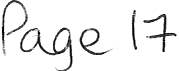 WTC 30/06/2022Item 6FINANCIAL REPORT1.0	INTRODUCTIONAuthorise the payment of all invoices as listed in Appendix 1.The Council is asked to note the cashbook as reconciled with the bank account as shown at Appendix 2 together with income and expenditure at Appendix 3.0	FINANCIAL POSITIONThe bank reconciliation was carried out on 21st June 2022. This shows a balance of £512,623.53. There are no payments waiting to be cleared.The balance in the deposit account is £453,327.71.0	RECOMMENDATIONThe invoices listed and shown in Appendix 1 be approved and authorised for payment.The Cashbook (Appendix 2) and the Income and Expenditure (Appendix 3) be noted.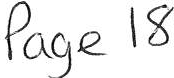 30/06/2022Appendix 1Invoices for Consideration by Whitehaven Town Counc_iJ£	25,997.55Cs.,,c'>_oWHITEHAVEN TOWN COUNCIL CASH BOOK FROM 1 APRIL 2022APPENDIX 2DateApril-202201.04.202201.04.2022RefBACS BACSPayeeEden Springs UK LtdSharp Business Systems UK PlcEmployees/	Supplies/Allowances Premises Services  3rd Party  Grants1.8051.35Allotmts MarketCommunity Ground Plan	MaintCivicHospitalityRanger/SO W.I.BWardGrants	ElectionsEnvironmentalImprovements	Events	ContingenciesReserves	NetTotal	VAT£	1.8051.35Total0.36 £	2.1610.27 £	61.62Min. Ref. 1973/22 (i)1973/22 (i)01.04.20224	01.04.20225	01.04.20226	01.04.20227	01.04.2022108010811082BACSBACSCopeland Borough Council Copeland Borough Council Copeland Borough Council Mrs VGorleyMrs VGorley7.657.65597.851832.522771.20597.85  ££  1,832.52 ££  2,771.20 £7.657.65119.57  E	717.42366.50  £ 2,199.02554.24  £ 3,325.447.657.651973/22 (i)1973/22 (i)1973/22 (i)1973/22 (i)1973/22 (i)8	01.04.20229	01.04.202210	01.04.2022BACS 10838ACSWestcom ITCopeland Borough Council CALC20.0010603.75270.00270.00  E	54.00£ 10,603.75E	20.00324.00£ 10,603.75£	20.001973/22 (i)1973/22 (ii1973/22 (ii11	01.04.2022BACSViking60.7260.72 £	12.14	72.861973/22 (ii12	01.04.202213	01.04.202214	01.04.202215	01.04.202216	06.04.202217	06.04.202218	06.04.202219	12.04.2022BACS BACS BACS BACS BACS BACS BACSODMrs VGorley Mrs VGorley Mrs VGorley CALCThe Fairly Famous family LtdWhitehaven andDistrict Amateur Operatic SocietyThe Georgian House HotelWater Plus184.4415.1599.7920.001000.00221.231350.00100.00184.4415.1599.7920.001,350.00 E1,000.00100.00221.23184.44£	15.15E	99.7920.00270.00  £ 1,620.00£ 1,000.0020.00  £	120.00221.231973/22 (i)1973/22 (i)1973/22 (ii1973/22 (ii1960/22 (2)1985/221980/22 (iv)Contract20	13.04.202214.04.202214.04.202214.04.2022BACS BACS BACSBACSNewsquest Media GroupStaff HMRCCumbria LGPS5012.772020.75768.14219.00219.00 £	43.80£  5,012.77£  2,020.75768.14262.80£ 5,012.77£ 2,020.75768.141979/221931/21 (ii HMRC 6317/17 (ii)21	19.04.202222	19.04.2022May-2022OD	BT GroupOD  Crown Gas & Oil329.4173.4373.43	14.69  £329.41  £	65.88  £88.12395.29Contract Contract23	04.05.202224	04.05.202225	04.05.202226	04.05.202227	04.05.2022BACS BACS BACS BACSBACSEden Springs UK LtdSharp Business Systems UK Pie Thomas Graham & Sons limited VikingViking1.8044.5632.9044.90179.00£	1.80 ££	44.56 E£	179.00  ££	32.90  ££	44.90  E0.368.91 £35.80  £6.58 £8.98  E2.1653.47214.8039.4853.881997/22 (i)1997/22 (i)1997/22 (i)1997/22 (i)1997/22 (i)28	04.05.202229	04.05.202230	04.05.202231	04.05.202232	04.05.202233	04.05.202234	04.05.202235	04.05.202236	09.05.202213.05.202213.05.202213.05.2022BACS BACS 10841085108610871088BACS BACS BACS BACSBACSCALCCumbria MediaCopeland Borough Council Copeland Borough Council Copeland Borough Council Copeland Borough Council Copeland Borough Council Zurich MunicipalGifts 2 Impress LtdStaff HMRCCumbria LGPS5012.162021.36768.14420.001914.9868.003157.29600.671704.592917.161855.83661.60£  1,914.98£	68.00£  1,704.59 £E	600.67  ££  2,917.16 ££  1,855.83 ££	420.00  E£  3,157.29£	661.60 £E  5,012.16£  2,021.36768.14£ 1,914.98£	68.00340.92  £ 2,045.51120.13	720.80583.43 £ 3,500.59371.17  £ 2,227.0084.00 £	504.00£ 3,157.29132.32  £	793.92£ 5,012.16£ 2,021.36768.142000/221997/22 (i)1997/22 (i)1997/22 (i)1997/22 (ii1997/22 (ii1997/22 (ii1998/221997/22 (ii1931/21(ii HMRC 6317/17 (ii)37	16.05.202238	17.05.202239	19.05.202240	28.05.202241	28.05.202242	28.05.202243	31.05.202244	31.05.2022OD 1089 ODODDO OD BACSBACSCrown Gas & OilCopeland Borough CouncilBT Group Water Plus Water Plus Water PlusEden Springs UK LtdCumbria Loos259.7181.3672.811.8053.0513.342917.16349.00259.712,917.16 £72.81 £53.0581.3613.341.80 £349.0051.94 £583.43 £14.56 E2.67 Ef0.36  £69.80  £311.653,500.5987.3753.0584.0313.342.16418.80Contract 1997/22 (ii Contract Contract Contract Contract45	31.05.202246	31.05.202247	31.05.202248	31.05.202249	31.05.202250	31.05.202251	31.05.202252	31.05.202253	31.05.202254	31.05.202255	31.05.202256	31.05.202257	31.05.202258	31.05.202259	31.05.202260	31.05.202261	31.05.202262	31.05.2022BACS BACS BACS BACS 10901091109210931094BACS BACSBACS BACS BACS BACS BACS BACSBACSDerwent Recycling Services Ltd Derwent Recycling Services Ltd Derwent Recycling Services Ltd Derwent Recycling Services Ltd Mrs Julie Hartley - VOID Copeland Borough Council Copeland Borough Council Copeland Borough Council Copeland Borough Council Sharp Business Systems UK Pie Support Warehouse limited Mrs VGorleyMrs VGorley Mrs VGorley Mrs VGorley Mr CJ Hayes Mr CJ HayesMr CJ Hayes34.201.353.60159.0049.0487.20240.00240.00240.00240.00600.671704.592917.161855.8312.567.2420.33240.00240.00  ££	240.00  ££	240.00  £1,704.59 £600.67  £2,917.16 £1,855.83 £49.04  ££	87.20  ££	12.567.24£	20.33£	159.0034.201.353.6048.00 £	288.0048.00  £	288.0048.00  £	288.0048.00  £	288.00340.92  £ 2,045.51120.13 £	720.80583.43  £ 3,500.59371.17  £  2,227.009.81 E	58.8517.44 £	104.64f	12.56£	7.24£	20.33£	159.00£	34.20£	1.353.6063	31.05.202264	31.05.202265	31.05.202266	31.05.202267	31.05.202268	31.05.202269	31.05.202270	31.05.2022June-2022BACS BACS BACS BACS BACS BACS BACS BACSMr CJ Hayes VikingCumbria MediaPHP Architects Ltd POD (North West) lidThe Community Centre - Red Lonning Bee UniqueThe Community Centre - Red Lonning2.70500.003391.0094.3068.00931.90250.00500.002.7094.30 £68.003,391.00£	500.00£	250.00500.00931.90£9.36 E£678.20100.00 ££££2.70103.6668.004,069.20600.00250.00500.00931.90Ward Grant Mayors Allowance Grant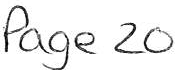 24301.51 15398.82  6138.83	429.00  1931.90 3097.93	0.00	0.00	3409.18	0.00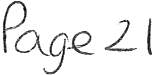 WHITEHAVEN TOWN COUNCIL SUMMARISEDINCOME & EXPENDITURESTATEMENT FINANCIALYEAR 2022-2023Expenditure Net of VATInvoices not yet processed	BudgetBANKBALANCESBROUGHT FORWARD CBS 53905917 (01.04.2022)CBS 53906216 (01.04.2022)TOTAL OPENING BALANCEINCOME:PreceptInterest (Deposit) Other Income TOTAL INCOME118,685.91  453,327.71£ 572,013.62455,593.93	22,473.24£ 478,067.17EXPENDITUREEmployees & Allowances Premises Supplies/Services3rd Party Grants Allotments MarketsCommunity Plan Ground Maintenance Civic Hospitality RangerWhitehaven In Bloom Ward Grants ElectionsEnvironmental Improvements EventsContingencies ReservesVAT (to be reclaimed)TOTAL EXPENDITURECASH BOOK BALANCEBrought forward Income ExpenditureTown Council FundsBANK BALANCESCBS 53905917 (21/06/2022)CBS 53906216 (21/06/2022)24301.5115398.826138.83429.001931.903097.930.000.003409.180.0017066.860.00250.000.000.003219.730.000.006385.79 £	84,129.55 £	572,013.62£	478,067.17 £	84,129.55 I £	96s,9s1.24 I512,623.53	453,327.71 1£	96s,9s1.24 Unpresented Cheques 2022/2023FINANCIALPOSITION	1 £	96s,9s1.z4  IP0-9e 2-2WHITEHAVEN TOWN COUNCIL	Appendix 3  455593.93	o.oo	1  22413.24 141soG1.11 I 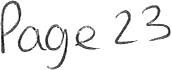 WTC 30/06/2022Item 7CHRISTMAS LIGHTSINTRODUCTIONAttached at Appendix 1 is a quote for the erection, maintenance, dismantling and repair of the Christmas Lights for 2022/2023 from Cumbria County Council Highways Lighting Department. The quote is for £24,400.00 + VAT. For the past 4 years, CCC has not increased their price.The lights are currently stored at the Whitehaven Civic Hall. CCC Highways Lighting Department has erected, maintained, dismantled and repaired the Christmas lights for the past few years.In order for the lights to be erected, maintained, dismantled and repaired by the Council's preferred supplier the Council will have to consider suspending Financial Regulation 11 to permit this. In order to suspend Financial Regulation 11, Financial Regulation 18 states that "The Council may by resolution of the Council duly notified prior to the relevant meeting of Council, suspend any part of these Financial Regulations provided that reasons for the suspension are recorded and that an assessment of the risks arising has been drawn up and presented in advance to members of the Council".The reasons for suspension are as follows: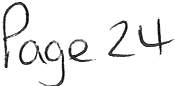 WHITEHAVEN TOWN COUNCILCHRISTMAS LIGHTINGQUOTATION2022/2023INSTALLATION & MAINTENANCE+ REMOVEL OF LIGHTING£24,400.00CCC WILL HAVE A 24 HOUR CALL OUTS TO BE CHARGED AT TIME+ 15% ALL MATERIALS TO BE CHARGED AT COST+ 15%THIS DOSE NOT INCLUDE VAT ON ANY COSTSw-rc  30/obl2022-nc,0- \D2rV\ 1-Append,'{. ( .ALL CATENARY WIRES WILL BE VISUALY CHECK ON INSTALLATION OF FITTINGS AND CCC CAN NOT BE HELD RESPONSIBLE IF THEY FAILfttWTC 30/06/2022Item 8WINTER BEDDING PLANTSINTRODUCTIONAttached at Appendix 1 is a quote for the provision of flowers for the Winter season from the Council's preferred supplier. The quote is to supply the flowers for 10 planter bases, 24 barrels, 12 cast iron planters, 5 aluminium planters, 5 plastic planters, Trinity bed, Pelican bed, Corkickle badge bed, Hensingham Ship and Wilkinson's window boxes.In order to purchase flowers from the Council's preferred supplier the Council will have to consider suspending Financial Regulation 11 to permit this. In order to suspend Financial Regulation 11, Financial Regulation 18 states that "The Council may by resolution of the Council duly notified prior to the relevant meeting of Council, suspend any part of these Financial Regulations provided that reasons for the suspension are recorded and that an assessment of the risks arising has been drawn up and presented in advance to members of the Council".The reasons for suspension are as follows:It is a value for money service;It is a quality service - the Council is constantly asked who provides the flowers;The preferred supplier is very community orientated, has pride in the flowers they provide and even helps with the planting of them in town.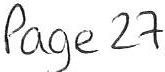 Risks:There is a risk that the flowers could be obtained cheaper by another supplier but this is a very small risk as the cost per plant is very low and the quality is very high.2.0	BUDGET IMPLICATIONS2.1	The 2022/2023 Budget for Whitehaven in Bloom is£12,000.00 and to date £7,385.50 has been spent.3.0	RECOMMENDATIONIt is recommended that the Council considers making a resolution to suspend the Financial Regulation 11 to allow the flowers to be purchased from the preferred supplier and if making the resolutionAgree to the reasons for the suspension which will be recorded and also that the assessment above of the risks provided be accepted and approved.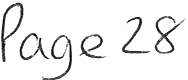 w-rc .30/ob/2022..e.ndo..	\ h2M	&Apf)2-r'\d I''I. I .R.BennettBrook House Distington Workington Cumbria CA14 5YA tel. (01946) 834140Mobile 07512353137QUOTE:  Whitehaven Town Council Winter Bedding for 2022Extras:	Wilkos Planters	(Cyclamen x 16, violas x 4 (6 pack), heather x 8 plus a few polys to bulk out)£30.00Bulbs 	£1,228.94£3,162.54lProN_()Information Classification. UNCLASSIFIEDDateSupplierCategoryDetailTotal AmountTotal AmountPowerPowerColumnl04/0S/2022Quality Cleaning & Contracting LtdEventsClean Uo costs followin• Continental Market & Leyland Bus Event£702.00s144 LGA 1972s144 LGA 197205/05/2022AJ-Security (North) LtdEventsProvision of 2 security personnel for 1 night (30.04.2022)£462.00s144 LGA 1972s144 LGA 197223/05/2022Hamoshire Flag ComoanyEvents25 x lOmtr len..ths Union Jack Buntin•£420.89s144 LGA 1972s144 LGA 197224/05/2022Carlisle City Fire ProtectionPremisesAnnual Fire Extin•uisher Service£60.00slllLGA 1972slllLGA 197224/05/2022Cooeland Boroueh CouncilPremisesCommercial Waste collection (01.04.2022 - 30.06.2022)£1S.93slllLGA 1972slllLGA 197225/05/2022Eden Springs (UK) LtdSupplies & ServicesEnvironmental Levy for water coolers(June 2022)£2.16slllLGA 1972slllLGA 197228/05/2022Mr David CallowEventsMaterials for ohotoRraohic exhibition£19.10sl44 LGA 1972sl44 LGA 197208/06/2022Mrs M JewellEventsRe-imbursement for purchase of canapes served during QPJ Proclamation£125.90s144 LGA 1972s144 LGA 197201/06/2022Mr CJ HayesEventsRe-imbursement for ourchase of wood for Vikine Event£23.22s144 LGA 1972s144 LGA 197201/06/2022AJ-Security (North) LtdEventsProvision of 2 x security personnel for 3 nights£1,134.00s144 LGA 1972s144 LGA 197208/06/2022Lockhart Leisure LtdEventsSupply of marouees for event held on 27.05.2022 and from 30.05.2022 - 06.06.2022£3,138.00sl44 LGA 1972sl44 LGA 197208/06/2022Quality Cleaning & Contracting LtdEventsProvision of 2 skips for waste during QPJ weekend£576.00s144 LGA 1972s144 LGA 197209/06/2022Sharo Business Svstems UK PLCSuoolies & ServicesPhotoconier Char•es - 19/04/2022 - 18/05/2022£51.19slllLGA 1972slllLGA 197214/06/2022Copeland Boroueh Council3rd PartyGrass Cutting Contract - June 2022£2,045.51slllLGA 1972slllLGA 197214/06/2022Cooeland Boroueh Council3rd PartvAllotment and Pieeon Loft Maintenance Contract - June 2022£720.80slllLGA 197214/06/2022Copeland Borough Council3rd PartyRanger Contract• June 2022£3,500.59slllLGA 1972slllLGA 197214/06/2022Copeland Borough Council3rd PartvAssistant Raneer Contract - June 2022£2,227.00slllLGA 1972slllLGA 197215/06/2022J & R BennettEventsSummer Beddine Plants and Compost£5,123.64s144 LGA 1972s144 LGA 197215/06/2022J & R BennettEvents178 haneine baskets, 12 1/2 moon baskets, 40 1/2 barrier baskets£3,636.00s144 LGA 1972s144 LGA 197215/06/2022J & R BennettEvents66 x 6pk cinerara plants£102.96s144 LGA 1972s144 LGA 197217/06/2022Mrs V GorlevSuoolies & ServicesAcademic Diarv 2022/2023£1.99s144 LGA 1972s144 LGA 197217/06/2022Fluid ProductionsEventsWhitehaven Jubilee Weekend Lightin• of St Nicholas Tower£1,903.68s144 LGA 1972s144 LGA 197220/06/2022Mrs VGorleySuoolies & ServicesToilet Rolls£4.99slllLGA 1972slllLGA 1972INCOME 2022-2023Date01.04.2022ItemAllotment Rents 2022/2023PreceptInterestOther3318.33Zurich Insurance (Claim for damaged bus12.04.2022shelter)83.0013.04.2022HMRC- VAT Refund (March}8862.83Zurich Insurance (Claim for damaged bus20.04.2022shelter)83.0021.04.2022Allotment Rents 2022/2023977.5022.04.2022Precept 2022/2023455593.9304.05.2022Allotment Rents 2022/2023260.0009.05.2022Allotment Rents 2022/202320.0011.05.2022Thomas Graham credit returned156.5516.05.2022Cheque 1086 returned3500.5906.06.2022Donation from Taylors Fair2500.0017.06.2022HMRC - VAT Refund {May)2711.44828174617461325005009203190Pelican BedPolys Total400BellisBellis Total500WallflowerWallflower, Total200Hyacinth0Tete a Tete600Tulips, Total750Badge Bed06003006000600Hensingham Ship100503x390200300Roper St Bed300	5006x3183000	50080016505279008002150Plants:Polys1628£1.204pk= 407£488.40Bellis perennis3396£1.256pk= 566£707.50Cordyline15£1.05£15.75Wallflower659£1.05£691.95Bulbs:Tulip (Bulbs)5604£0.11£616.44Hyacinths1400£0.30£420.00Tete a tete1750£0.11£192.50Plants£1,933.60